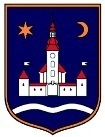 REPUBLIKA HRVATSKAZAGREBAČKA ŽUPANIJAOPĆINA POKUPSKO	Jedinstveni upravni odjelKLASA: 112-02/17-01/06URBROJ.: 238-22-1-17-1Pokupsko,  20. studenog, 2017. godinePročelnica Jedinstvenog Upravnog odjela Općine Pokupsko, temeljem odredbe članka 17. i 19. Zakona o službenicima i namještenicima u lokalnoj i područnoj (regionalnoj) samoupravi (''Narodne novine'' broj 86/8 i 61/11) raspisuje J A V N I  N A T J E Č A J	za prijam namještenika/ce u radni odnos u Jedinstveni upravni odjel Općine Pokupsko, na radno mjesto: Spremačica - 1 izvršitelj / izvršiteljica na neodređeno vrijeme, nepuno radno vrijeme (4 sata dnevno), uz obvezni probni rad u trajanju od tri mjeseca;Posebni uvjeti:Za radno mjesto Spremačica:niža stručna sprema ili osnovna škola ,najmanje jedna godina radnog iskustva na odgovarajućim poslovima,položen vozački ispit B kategorije.Osim navedenih posebnih uvjeta, kandidat / kandidatkinja mora ispunjavati i opće uvjete za prijam u službu utvrđene člankom 12. Zakona  o službenicima i namještenicima u lokalnoj i područnoj (regionalnoj) samoupravi (punoljetnost, hrvatsko državljanstvo, zdravstvena sposobnost za obavljanje poslova radnog mjesta na koje se osoba prima), a za njihov prijam u službu ne smiju postojati zapreke iz članka 15. i 16. istog Zakona.Radni odnos se zasniva uz obvezni probni rad od tri mjeseca. Na natječaj se mogu ravnopravno javiti kandidati oba spola. Za kandidata / kandidatkinju  prijavljene na natječaj koji ispunjavaju formalne uvjete natječaja, provesti će se prethodna provjera znanja i sposobnosti putem pisanog testiranja i intervjua. Ako pozvani kandidat / kandidatkinja ne pristupi testiranju i/ili intervjuu, smatrati će se da je povukao / povukla prijavu na natječaj. Na web stranici Općine Pokupsko: www.pokupsko.hr, objaviti će se opis poslova i podaci o plaći radnog mjesta koje se popunjava, način i vrijeme obavljanja prethodne provjere znanja i sposobnosti kandidata / kandidatkinja, područje provjere te pravni i drugi izvori za pripremanje kandidata / kandidatkinja za tu provjeru. Na istoj web stranici te na oglasnoj ploči Jedinstvenog upravnog odjela Općine Pokupsko na adresi Pokupsko 25a, Pokupsko, objaviti će se vrijeme održavanja prethodne provjere znanja i sposobnosti kandidata / kandidatkinja, najmanje 5 dana prije održavanja provjere. Uz pisanu prijavu s naznakom za koje radno mjesto se podnosi prijava, svi kandidati dužni su priložiti u neovjerenom presliku: životopisdokaz o hrvatskom državljanstvu (važeća osobna iskaznica, vojna iskaznica ili putovnica, odnosno ukoliko kandidat ne posjeduje niti jednu od navedenih isprava svoju pripadnost hrvatskom državljanstvu može dokazati domovnicom)dokaz o stručnoj spremi (svjedodžba) dokaz o ukupnom radnom iskustvu i radnom iskustvu na odgovarajućim poslovima: elektronički zapis ili potvrda o podacima evidentiranim u matičnoj evidenciji Hrvatskog zavoda za mirovinsko osiguranjeuvjerenje o nekažnjavanju, ne starije od 6 mjesecivlastoručno potpisanu izjavu o nepostojanju zapreka iz članka 15. i 16. Zakona o službenicima i namještenicima u lokalnoj i područnoj (regionalnoj) samoupravi („Narodne novine“, broj 86/08 i 61/11).Po obavijesti o izboru, a prije donošenja rješenja o prijmu, izabrani kandidat dostavlja traženu dokumentaciju u izvorniku ili ovjerenom presliku.Uvjerenje o zdravstvenoj sposobnosti za obavljanje poslova radnog mjesta na koje se osoba prima dostavlja izabrani kandidat po obavijesti o izboru, a prije donošenja rješenja o prijmu.Kandidat koji ostvaruje pravo prednosti pri zapošljavanju dužan je u prijavi na natječaj pozvati se na to pravo i ima prednost u odnosu na ostale kandidate samo pod jednakim uvjetima. Uz prijavu na natječaj dužan je priložiti sve dokaze o ispunjavanju traženih uvjeta kao i rješenje o priznatom statusu, odnosno potvrdu o priznatom statusu iz koje je vidljivo spomenuto pravo, te dokaz da je nezaposlen/a.Pisane prijave na natječaj, vlastoručno potpisane od strane podnositelja prijave, s navedenom kontakt adresom i telefonskim brojem, te s dokazima o ispunjavanju uvjeta, podnose se u roku od 8 dana od dana objave natječaja, preporučeno putem pošte ili osobno na adresu: Općina Pokupsko, Pokupsko 25a, 10414 Pokupsko, s naznakom ''Natječaj za prijam u službu  u Jedinstveni upravni odjel Općine Pokupsko“. Osoba koja ne podnose pravodobnu i/ili urednu prijavu ili za koju se utvrdi da ne ispunjava formalne uvjete iz natječaja, neće se smatrati kandidatom / kandidatkinjom prijavljenim na javni natječaj. Urednom prijavom smatra se prijava koja sadrži sve podatke i priloge navedene u natječaju. O rezultatima natječaja kandidati / kandidatkinje biti će obaviješteni u zakonskom roku. 	Općina Pokupsko